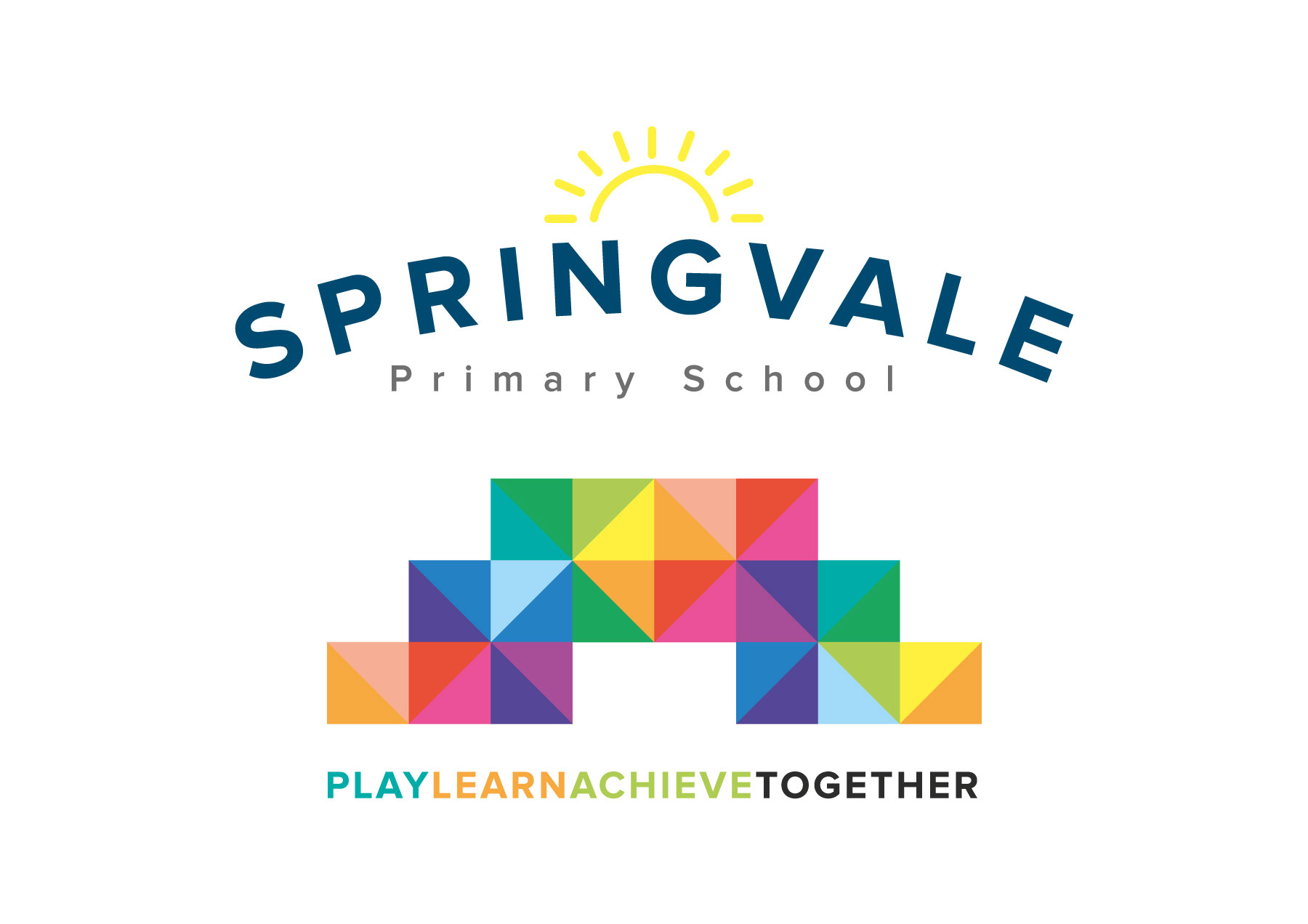 Tennis Club					Monday 5th February 2018As we look to extend our range of sporting clubs and coaching opportunities we have signed up to have tennis sessions with an LTA qualified coach.Matt Wesley is a coach from Barnsley Tennis Club and he will be working with the school in the Summer Term to teach some of our PE units. He will also be leading a club each half term from now until the end of the year.Each session will cost £3. A block of 5 weeks coaching will run for the next half term at a cost of £15. Please return the slip and the money ASAP to secure your place.  The club will run on Thursday mornings from 7.45 to 8.45am in the school hall.  As the weather starts to improve (should that be if!) we may move the sessions outdoor onto the MUGA or playground but we will let you know so that children can dress appropriately.Children should come to school in their PE kit and bring their uniform so that they can get changed to start the school day.#PlaytogetherKind RegardsMr L McClureHeadteacher